Univerzita Palackého v OlomouciPedagogická fakultaKatedra českého jazyka a literaturyDidaktika mateřského jazyka BKČJ/UBDQLenka CulkováSeminární práceDidaktická pomůckaOlomouc 2019Didaktická pomůcka na slova příbuzná a psaní velkých a malých písmenNázev: Pi/yškvorkyUčivo: Vyjmenovaná slova, psaní velkých a malých písmenRočník: 3.- 4. Popis aktivity: Každý žák dostane sadu kartiček (např. kolečka) a řešení opačné skupiny, do dvojice obdrží i herní plochu. Kartičky otočí nepopsanou stranou navrch a střídají se ve hře. První z žáků si vybere kartičku, nahlas ji přečte, doplní a svou volbu zdůvodní (např. m_šlenka – napíši Y, protože je to slovo příbuzné ke slovu myslit). Druhý z žáků odpověď zkontroluje. Pokud je odpověď správná, první z žáků umístí svou kartu do pole a hraje druhý hráč. Postup se opakuje, dokud jeden z hráčů nevyhraje (neumístí 5 kartiček stejného tvaru a barvy do jedné z os).  Děti si tak nenásilnou formou procvičí a upevní psaní i/y ve slovech po obojetných souhláskách.Další aktivity: Stejným způsobem mohou děti procvičit i psaní velkých a malých písmen. Kufr – Děti si poslepu tahají kartičky z krabičky (misky) a správně je doplňují. Snaží se během minuty doplnit co nejvíce slov.- každé slovo má přiřazeno i číslo – můžeme toho využít v dalších aktivitách a herních obměnách 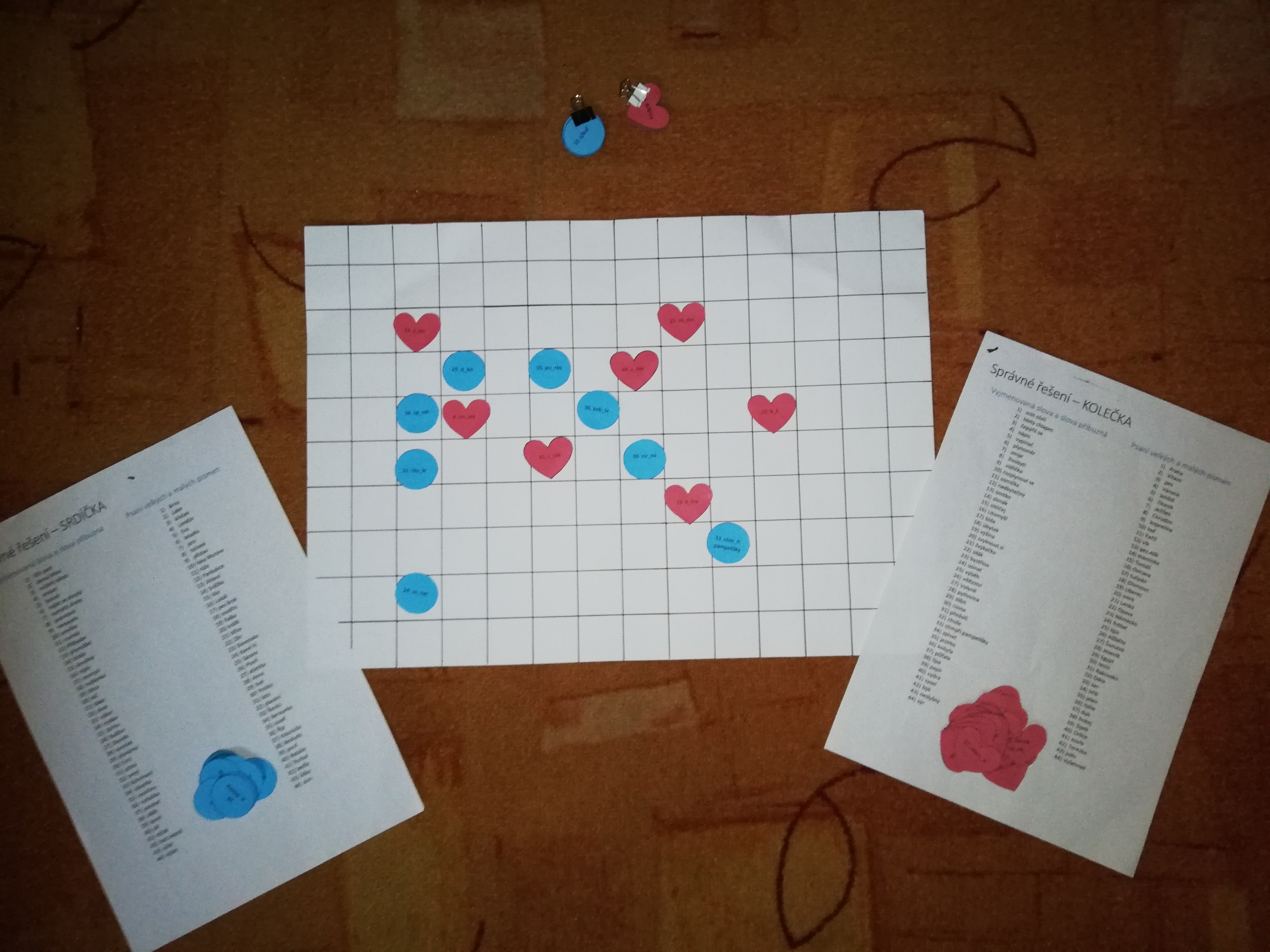 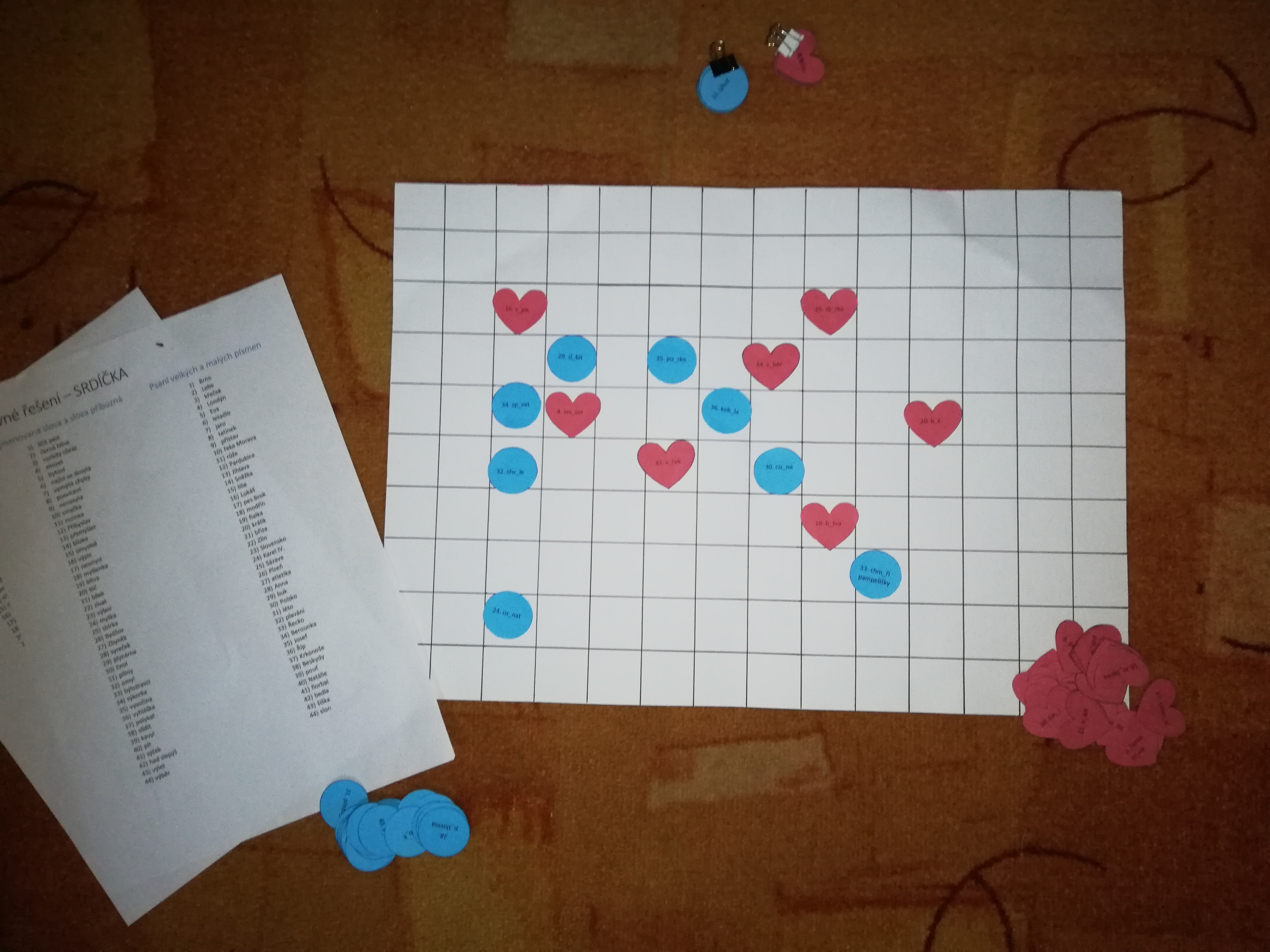 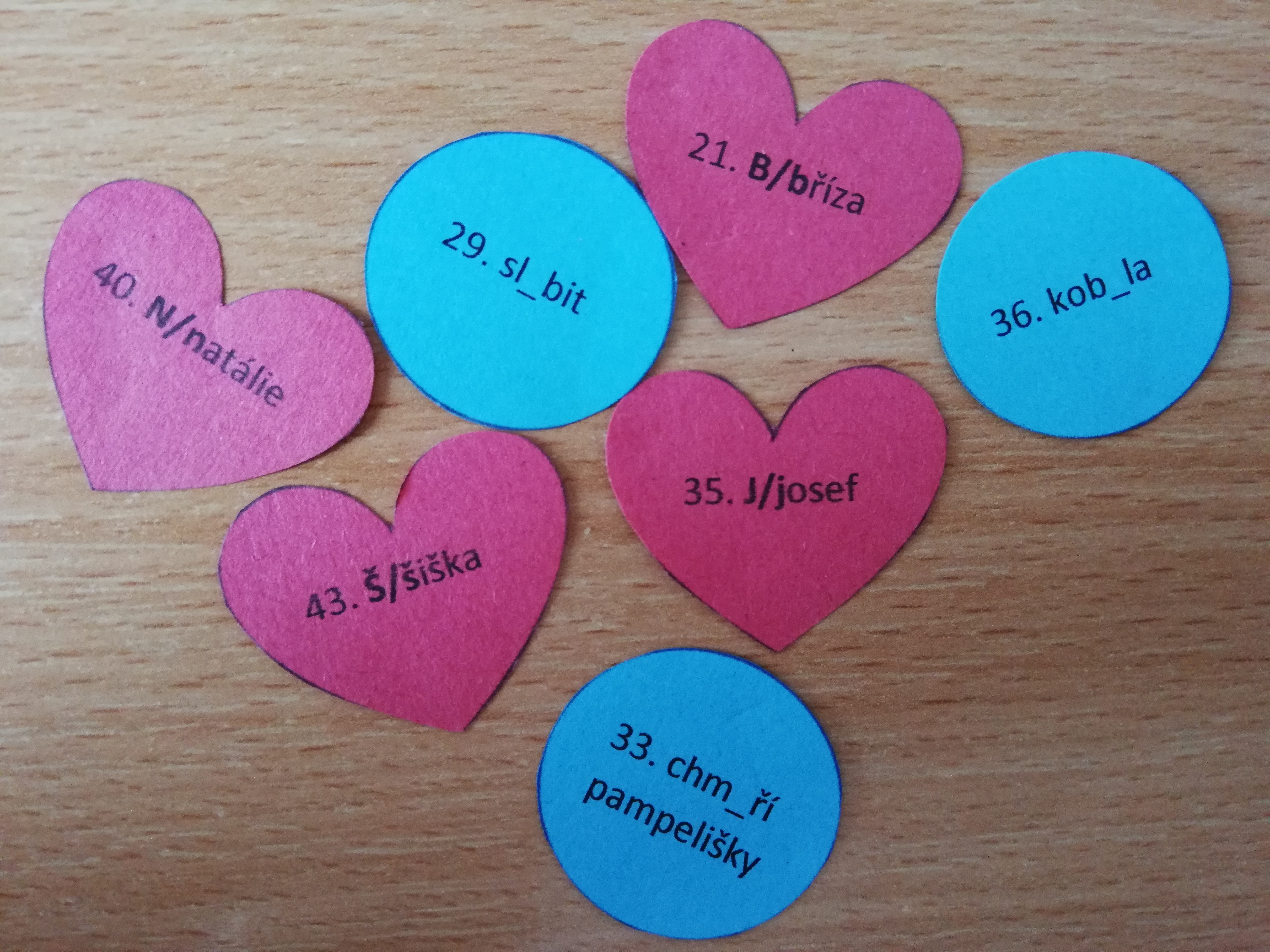 